T.CBORNOVA KAYMAKAMLIĞI MEVLANA ORTA OKULU MÜDÜRLÜĞÜ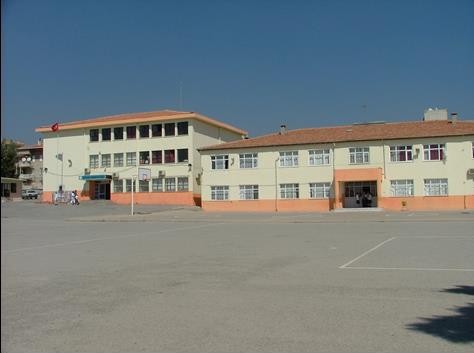 2019-2023 STRATEJİK PLANI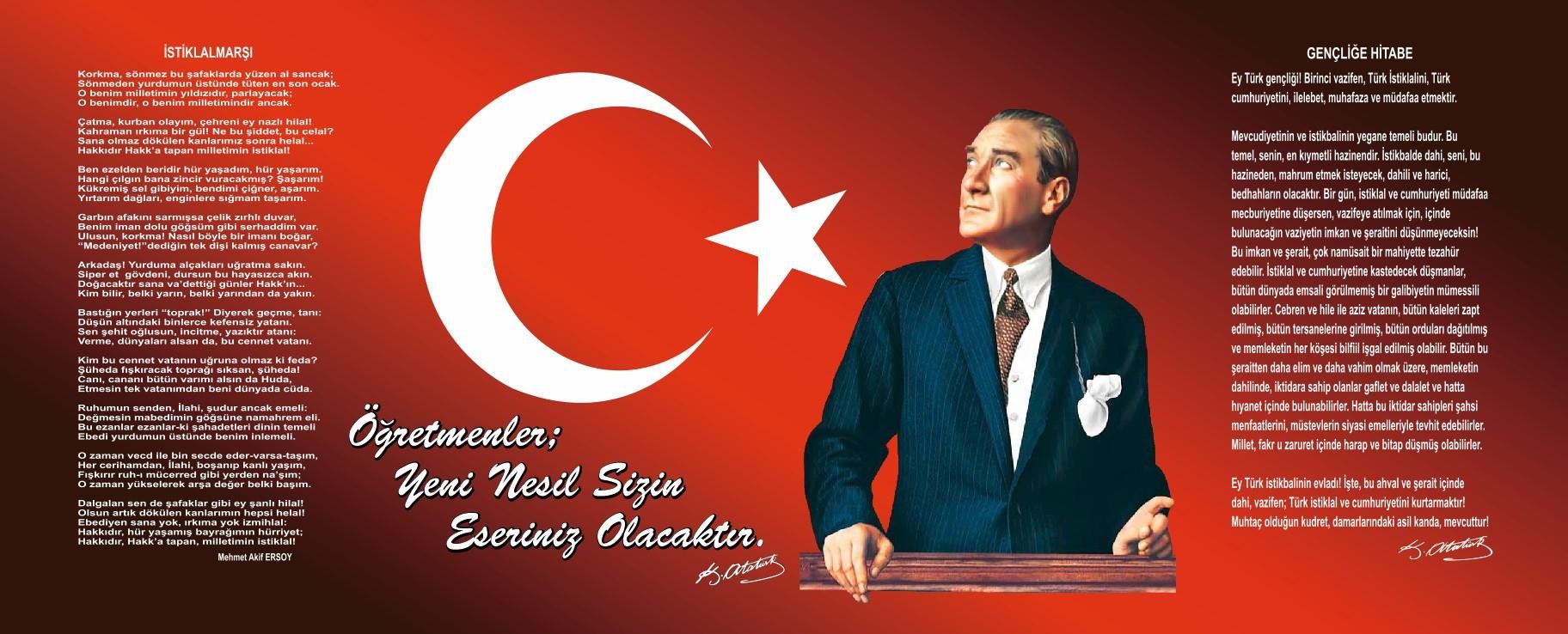 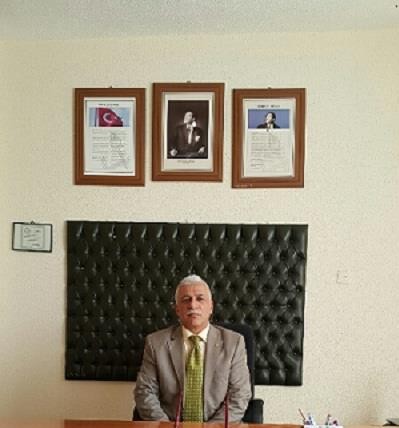 ÖNSÖZ5018 sayılı Kamu Mali Yönetimi ve Kontrol Kanunun 9 ‘ncu maddesi, stratejik planlama ve performans esaslı bütçeleme konusundaki hükümleri ihtiva etmektedir. Anılan maddenin 3’ncü fırkası gereğince ilgi (b) yönetmelik çıkarılmıştır. Yönetmelikte stratejik planlamaya ilişkin usul ve esasla ve bu takvime olarak bakanlığımızda ilgi (c) Genelge ile başlatılan stratejik planlama süreci, “Millî Eğitim Bakanlığı 2019-2023 Stratejik Planı”nın hazırlanması hususuna ilişkin genelge doğrultusunda Stratejik planı hazırlama, okulumuzda başlanmış olup Stratejik planlamanın bir kültür, birdüşünce, bir	planlama, bir yönetim ve bir bütçeleme felsefesi olarak; benimsenmesi ve eyleme dönüştürülmesi eğitim hizmetinin bugünü ve geleceği için büyük önem arz etmektedir. Özellikle stratejik planını hazırlarken katılımcılığı sağlamak bakımından okul aile birliği ile işbirliği yapılmasının önemi üzerinde durularak kolektif şuurun gelişmesi ve sorumluluk bilincinin bireyler üzerinde gelişmesi adına büyük önem arz etmektedir. Bu planlamanın hazırlanmasında emeği geçen başta Stratejik Plan Hazırlama Ekibi olmak üzere bütün öğretmen arkadaşlarıma teşekkür ediyorum.Sabri ÖZERDEM Okul MüdürüİçindekilerSUNUŞ	ERROR! BOOKMARK NOT DEFINED.BÖLÜM I: GİRİŞ ve PLAN HAZIRLIK SÜRECİ2019-2023 dönemi stratejik plan hazırlanması süreci Üst Kurul ve Stratejik Plan Ekibinin oluşturulması ile başlamıştır. Ekip tarafından oluşturulan çalışma takvimi kapsamında ilk aşamada durum analizi çalışmaları yapılmış ve durum analizi aşamasında paydaşlarımızın plan sürecine aktif katılımını sağlamak üzere paydaş anketi, toplantı ve görüşmeler yapılmıştır.Durum analizinin ardından geleceğe yönelim bölümüne geçilerek okulumuzun amaç, hedef, gösterge ve eylemleri belirlenmiştir. Çalışmaları yürüten ekip ve kurul bilgileri altta verilmiştir.STRATEJİK PLAN ÜST KURULUBÖLÜM II: DURUM ANALİZİDurum analizi bölümünde okulumuzun mevcut durumu ortaya konularak neredeyiz sorusuna yanıt bulunmaya çalışılmıştır. Bu kapsamda okulumuzun kısa tanıtımı, okul künyesi ve temel istatistikleri, paydaş analizi ve görüşleri ile okulumuzun Güçlü Zayıf Fırsat ve Tehditlerinin (GZFT) ele alındığı analize yer verilmiştir.Okulun Kısa TanıtımıBornova Ergene mahallesi ilkokulu projesiyle 21.04.1983 tarihinde inşasına başlanıp 30.11.1983 tarihinde 9 derslik olaraktamamlanmıştır. 1984-1985 ve 1985-1986 eğitim öğretim yıllarında geçici bir süre için Bornova ortaokuluna hizmet veren okulumuz 1986- 1987 öğretim yılı 22.09.1986 tarihinde Mevlana ilkokulu adıyla beş öğretmen bir idareci kadrosuyla eğitim öğretime başlamıştır aynı yılda büyük onarım görmüştür.	1997 yılında ek bina eklenmiştir. 12 derslik ilave edilmiş buna bağlı olarak öğretmen ve idare kadrosu artmıştır. Bugün toplam 46 kadrolu öğretmen ve 3 idareci ile hizmet vermektedir. 2018-2019 eğitim yılında okul bahçesine 5 derslikli anaokulu inşa edİlmiş ve faaliyete geçmiştir.Okulumuz üç katlı bir ana bina ve iki katlı ek bina ve 2018-2019 eğitim yılında faaliyete geçen 3 katlı bir anasınıfından ibarettir. Ana binada sekiz derslik bir kütüphane ,bir fen labratuarı,1 müdür odası 2, idareci odası 1 rehberlik servisi  ve çok amaçlı salon ile mutfak ve her katta olmak üzere 1 kız öğrenci 1 erkek öğrenci 2 öğretmen ve 1 engelli tuvaleti bulunmaktadır. Ek binada ise 12 derslik ,1 bilişim sınıfı ve 3 öğrenci ve 1 öğretmen ve 1 engelli tuvaleti bulunmaktadır. Yeni yapılan anasınıfı binasında ise 5 derslik ve arşiv binası 4 öğrenci 2 öğretmen tuvaleti bulunmaktadır.Okul bahçemiz son derece büyüktür. Anaokulumuzun bahçesinde çocuklar için oyun parkı bulunmaktadır. Bahçemizde kantin bulunmaktadır. Sınıflarımızda ve öğretmenler odasında olmak üzere fatih projesi kapsamında akıllı tahtalar bulunur. Ayrıca okulumuzda bir bilişim teknolojileri sınıfı ve fen laboratuarı bulunmaktadır. Donanımlı bir rehberlik servisimiz bulunmaktadır. Düzenli olarak veli görüşmesi yapılmakta ve seminerler düzenlenmektedir. Okulumuzun olası yıldırımlara karşı paratöneri mevcuttur. Okulumuz binası deprem, yangın, sel, hırsızlık gibi nedenlerle oluşabilecek zararları karşı sigortalanmıştır. Okulumuzun pencere sistemleri 2018-2019 eğitimöğretyim yılında yenilenmiştir ve Okulumuz yangın tüpleri bakımları düzenli olarak yapılmaktadır. Öğrencilere yapılan çeşitli çalışmalar sayesinde özellikle son 3 yılda okulumuz İl ve İlçede üst sıralarda yerini almıştır. sportif faaliyetlerde son iki yıldır okulumuzda tubitak proje çalışmaları yürütülmektedir. Öğretmenlerimiz öğrencileri ile birlikte başarılı çalışmalar ortaya çıkarmıştır.Okulun Mevcut Durumu: Temel İstatistiklerOkul KünyesiOkulumuzun temel girdilerine ilişkin bilgiler altta yer alan okul künyesine ilişkin tabloda yer almaktadır.Temel Bilgiler Tablosu- Okul KünyesiÇalışan BilgileriOkulumuzun çalışanlarına ilişkin bilgiler altta yer alan tabloda belirtilmiştir.Çalışan Bilgileri Tablosu*Okulumuz Bina ve AlanlarıOkulumuzun binası ile açık ve kapalı alanlarına ilişkin temel bilgiler altta yer almaktadır.Okul Yerleşkesine İlişkin BilgilerSınıf ve Öğrenci BilgileriOkulumuzda yer alan sınıfların öğrenci sayıları alttaki tabloda verilmiştir.Donanım ve Teknolojik KaynaklarımızTeknolojik kaynaklar başta olmak üzere okulumuzda bulunan çalışır durumdaki donanım malzemesine ilişkin bilgiye alttaki tabloda yer verilmiştir.Teknolojik Kaynaklar TablosuGelir ve Gider BilgisiOkulumuzun genel bütçe ödenekleri, okul aile birliği gelirleri ve diğer katkılarda dâhil olmak üzere gelir ve giderlerineilişkin son iki yıl gerçekleşme bilgileri alttaki tabloda verilmiştir.PAYDAŞ ANALİZİKurumumuzun temel paydaşları öğrenci, veli ve öğretmen olmakla birlikte eğitimin dışsal etkisi nedeniyle okul çevresinde etkileşim içinde olunan geniş bir paydaş kitlesi bulunmaktadır. Paydaşlarımızın görüşleri anket, toplantı, dilek ve istek kutuları, elektronik ortamda iletilen önerilerde dâhil olmak üzere çeşitli yöntemlerle sürekli olarak alınmaktadır.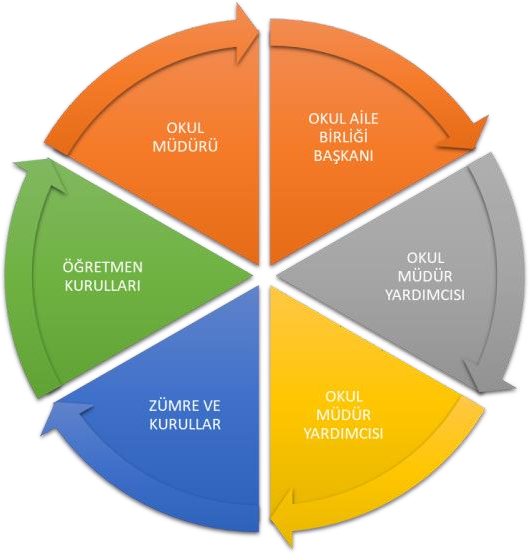 Paydaş anketlerine ilişkin ortaya çıkan temel sonuçlara altta yer verilmiştir.Öğrenci Anketi Sonuçları:Öğretmen Anketi Sonuçları:Veli Anketi Sonuçları:GZFT (Güçlü, Zayıf, Fırsat, Tehdit) AnaliziOkulumuzun temel istatistiklerinde verilen okul künyesi, çalışan bilgileri, bina bilgileri, teknolojik kaynak bilgileri ve gelir gider bilgileri ile paydaş anketleri sonucunda ortaya çıkan sorun ve gelişime açık alanlar iç ve dış faktör olarak değerlendirilerek GZFT tablosunda belirtilmiştir. Dolayısıyla olguyu belirten istatistikler ile algıyı ölçen anketlerden çıkan sonuçlar tek bir analizde birleştirilmiştir.Kurumun güçlü ve zayıf yönleri donanım, malzeme, çalışan, iş yapma becerisi, kurumsal iletişim gibi çok çeşitli alanlarda kendisinden kaynaklı olan güçlülükleri ve zayıflıkları ifade etmektedir ve ayrımda temel olarak okul müdürü/müdürlüğü kapsamından bakılarak iç faktör ve dış faktör ayrımı yapılmıştır.İçsel FaktörlerGüçlü YönlerZayıf YönlerDışsal FaktörlerFırsatlarTehditlerGelişim ve Sorun AlanlarıGelişim ve sorun alanları analizi ile GZFT analizi sonucunda ortaya çıkan sonuçların planın geleceğe yönelim bölümü ile ilişkilendirilmesi ve buradan hareketle hedef, gösterge ve eylemlerin belirlenmesi sağlanmaktadır.Gelişim ve sorun alanları ayrımında eğitim ve öğretim faaliyetlerine ilişkin üç temel tema olan Eğitime Erişim, Eğitimde Kalite ve kurumsal Kapasite kullanılmıştır. Eğitime erişim, öğrencinin eğitim faaliyetine erişmesi ve tamamlamasına ilişkin süreçleri; Eğitimde kalite, öğrencinin akademik başarısı, sosyal ve bilişsel gelişimi ve istihdamı da dâhil olmak üzere eğitim veöğretim sürecinin hayata hazırlama evresini; Kurumsal kapasite ise kurumsal yapı, kurum kültürü, donanım, bina gibi eğitim ve öğretim sürecine destek mahiyetinde olan kapasiteyi belirtmektedir.Gelişim ve sorun alanlarına ilişkin GZFT analizinden yola çıkılarak saptamalar yapılırken yukarıdaki tabloda yer alan ayrımda belirtilen temel sorun alanlarına dikkat edilmesi gerekmektedir.Gelişim ve Sorun AlanlarımızBÖLÜM III: MİSYON, VİZYON VE TEMEL DEĞERLEROkul Müdürlüğümüzün Misyon, vizyon, temel ilke ve değerlerinin oluşturulması kapsamında öğretmenlerimiz, öğrencilerimiz, velilerimiz, çalışanlarımız ve diğer paydaşlarımızdan alınan görüşler, sonucunda stratejik plan hazırlama ekibi tarafından oluşturulan Misyon, Vizyon, Temel Değerler; Okulumuz üst kurulana sunulmuş ve üst kurul tarafından onaylanmıştır.MİSYONUMUZMevlana Ortaokulu olarak çalışanlar arasında arkadaşlık ilişkileri gelişmiş, yönetici, öğretmen,veli bütünleşmesi sağlanmış, yöremize göre daha üst düzey eğitim öğretim çalışmaları yapan, bunun sonucunda; eğitim,öğretim,spor ve kültürel alanlardaki başarıları ile dikkat çeken, öğretmen, öğrenci ve veli tarafından tercih edilen bir okul olmak.VİZYONUMUZÖğrenmesini öğrenebilen, katılımcı, yeniliklere açık, çağdaş, kendine güvenen, üst öğrenime hazır bireyler yetiştirmek TEMEL DEĞERLERİMİZ1-Okulumuzda bilimsel düşünceler kadar millî değerlerin de önemi ve gerekliliği temel kabul edilir. 2- Okulumuzda öğrenme temel ihtiyaç kabul edilirOkulumuzda öğrenen ve öğretenler değişime, gelişime açıktır.Okulumuzda bireyin eşit olduğunu tüm veli, öğretmen ve öğrenciler bilirOkulumuzda tüm çalışanlar, öğrenciler ve veliler kendilerini bir ailenin bireyleri olarak görür.6.İnsanları suçlamaz, süreçleri sorgularız.7,Konuları yasalar çerçevesinde, ön yargısız, koşulsuz ve iyi niyetle değerlendiririz.8. Daha iyiyi bulmak için sistemi irdeleriz.BÖLÜM IV: AMAÇ, HEDEF VE EYLEMLER TEMA I: EĞİTİM VE ÖĞRETİME ERİŞİMEğitim ve öğretime erişim okullaşma ve okul terki, devam ve devamsızlık, okula uyum ve oryantasyon, özel eğitimeihtiyaç duyan bireylerin eğitime erişimi, yabancı öğrencilerin eğitime erişimi ve hayatboyu öğrenme kapsamında yürütülen faaliyetlerin ele alındığı temadır.Stratejik Amaç 1:Kayıt bölgemizde yer alan çocukların okullaşma oranlarını artırarak öğrencilerin uyum ve devamsızlık sorunlarınıgideren etkin bir yönetim yapısı kurmakStratejik Hedef 1.1. Öğrencilerimizin bilişsel, duygusal ve fiziksel olarak çok boyutlu gelişimini önemseyen, bilimsel düşünme, tutum ve değerleri içselleştirebilecekleri bir temel eğitim yapısına geçilerek okullaşma oranı artırılacaktır.Performans GöstergeleriEylemlerTEMA II: EĞİTİM VE ÖĞRETİMDE KALİTENİN ARTIRILMASIEğitim ve öğretimde kalitenin artırılması başlığı esas olarak eğitim ve öğretim faaliyetinin hayata hazırlama işlevinde yapılacak çalışmaları kapsamaktadır.Bu tema altında akademik başarı, sınav kaygıları, sınıfta kalma, ders başarıları ve kazanımları, disiplin sorunları, öğrencilerin bilimsel, sanatsal, kültürel ve sportif faaliyetleri ile istihdam ve meslek edindirmeye yönelik rehberlik ve diğer mesleki faaliyetler yer almaktadır.Stratejik Amaç 2:Öğrencilerimizin gelişmiş dünyaya uyum sağlayacak şekilde donanımlı bireyler olabilmesi için eğitim ve öğretimde kalite artırılacaktır.Stratejik Hedef 2.1. Öğrenme kazanımlarını takip eden ve velileri de sürece dâhil eden bir yönetim anlayışı ile öğrencilerimizin akademik başarıları ve sosyal faaliyetlere etkin katılımı artırılacaktır.Performans GöstergeleriEylemlerStratejik Hedef 2.2. Etkin bir rehberlik anlayışıyla, öğrencilerimizi ilgi ve becerileriyle orantılı bir şekilde üst öğrenime hazır hale getiren daha kaliteli bir kurum yapısına geçilecektir.Performans GöstergeleriEylemlerTEMA III: KURUMSAL KAPASİTEStratejik Amaç 3:Kurumsal kapasiteyi geliştirmek için mevcut beşeri, fiziki ve mali altyapı eksiklerini gidermek .Çağın gereklerine uygun yönetim ve organizasyon yapısını etkin hale getirmekStratejik Hedef 3.1. Plan dönemi sonuna kadar ihtiyaçlar ve mali imkânlar doğrultusunda çağın gerektirdiği donatıma sahip eğitim ortamları tesis etmek ve etkinPerformans GöstergeleriEylemlerBÖLÜM: MALİYETLENDİRME2019-2023 Stratejik Planı Faaliyet/Proje Maliyetlendirme TablosuBÖLÜM: İZLEME VE DEĞERLENDİRMEOkulumuz Stratejik Planı izleme ve değerlendirme çalışmalarında 5 yıllık Stratejik Planın izlenmesi ve 1 yıllık gelişim planın izlenmesi olarak ikili bir ayrıma gidilecektir.Stratejik planın izlenmesinde 6 aylık dönemlerde izleme yapılacak denetim birimleri, il ve ilçe millî eğitim müdürlüğü ve Bakanlık denetim ve kontrollerine hazır halde tutulacaktır.Yıllık planın uygulanmasında yürütme ekipleri ve eylem sorumlularıyla aylık ilerleme toplantıları yapılacaktır. Toplantıda bir önceki ayda yapılanlar ve bir sonraki ayda yapılacaklar görüşülüp karara bağlanacaktır.EKLER:Öğretmen, öğrenci ve veli anket örnekleri klasör ekinde olup okullarınızda uygulanarak sonuçlarından paydaş analizi bölümü ve sorun alanlarının belirlenmesinde yararlanabilirsiniz.Üst Kurul BilgileriÜst Kurul BilgileriEkip BilgileriEkip BilgileriAdı SoyadıUnvanıAdı SoyadıUnvanıSABRİ ÖZERDEMOKUL MÜDÜRÜALİ ESKİNMD YARD.ÜMİT YALÇINKAYAMD. YARD.VİLDAN ERİŞMİŞÖĞRETMENDERYA ARIKANÖĞRETMENBAŞAK ALATAŞÖĞRETMENMAHMUT PALTAÖĞRETMENSERAP KULA ARASÖĞRETMENAYŞE KARAPARTALAİLE B. BAŞ.YRD.ALİ NEBİ ÜNLÜREHBER ÖĞRETMENLEYLA ŞAHİNAİLE BİR.BAŞ.SİBEL ŞENTÜRKVELİİli: İZMİRİli: İZMİRİli: İZMİRİli: İZMİRİli: İZMİRİlçesi:BORNOVAİlçesi:BORNOVAİlçesi:BORNOVAİlçesi:BORNOVAİlçesi:BORNOVAAdres:İNÖNÜ MAH. 760 SOK. NO :5İNÖNÜ MAH. 760 SOK. NO :5İNÖNÜ MAH. 760 SOK. NO :5İNÖNÜ MAH. 760 SOK. NO :5Coğrafi Konum (link)*:Coğrafi Konum (link)*:Coğrafi Konum (link)*:https://www.google.com/maps/place/Mevlana+Ortaokuluhttps://www.google.com/maps/place/Mevlana+OrtaokuluTelefonNumarası:3885659388565938856593885659Faks Numarası:Faks Numarası:Faks Numarası:e- Posta Adresi:Bornova Mevlana mail.comBornova Mevlana mail.comBornova Mevlana mail.comBornova Mevlana mail.comWeb sayfası adresi:Web sayfası adresi:Web sayfası adresi:http://bornovamevlanaortaokulu.meb.k12.trhttp://bornovamevlanaortaokulu.meb.k12.trKurum Kodu:716623716623716623716623Öğretim Şekli:Öğretim Şekli:Öğretim Şekli:Tam günTam günOkulun Hizmete Giriş Tarihi :Okulun Hizmete Giriş Tarihi :Okulun Hizmete Giriş Tarihi :Okulun Hizmete Giriş Tarihi :Okulun Hizmete Giriş Tarihi :Toplam Çalışan SayısıToplam Çalışan Sayısı*6161Okulun Hizmete Giriş Tarihi :Okulun Hizmete Giriş Tarihi :Okulun Hizmete Giriş Tarihi :Okulun Hizmete Giriş Tarihi :Okulun Hizmete Giriş Tarihi :6161Öğrenci Sayısı:Kız367367367Öğretmen SayısıKadınKadın4444Öğrenci Sayısı:Erkek420420420Öğretmen SayısıErkekErkek55Öğrenci Sayısı:Toplam787787787Öğretmen SayısıToplamToplam4949Derslik Başına Düşen Öğrenci SayısıDerslik Başına Düşen Öğrenci SayısıDerslik Başına Düşen Öğrenci SayısıDerslik Başına Düşen Öğrenci Sayısı:31,48Şube Başına Düşen Öğrenci SayısıŞube Başına Düşen Öğrenci SayısıŞube Başına Düşen Öğrenci SayısıŞube Başına Düşen Öğrenci Sayısı:31,48Öğretmen Başına Düşen Öğrenci SayısıÖğretmen Başına Düşen Öğrenci SayısıÖğretmen Başına Düşen Öğrenci SayısıÖğretmen Başına Düşen Öğrenci Sayısı:16,06Şube Başına 30’dan Fazla Öğrencisi Olan ŞubeSayısıŞube Başına 30’dan Fazla Öğrencisi Olan ŞubeSayısıŞube Başına 30’dan Fazla Öğrencisi Olan ŞubeSayısıŞube Başına 30’dan Fazla Öğrencisi Olan ŞubeSayısı:23Öğrenci Başına Düşen Toplam Gider MiktarıÖğrenci Başına Düşen Toplam Gider MiktarıÖğrenci Başına Düşen Toplam Gider Miktarı*110 TLÖğretmenlerin Kurumdaki Ortalama Görev SüresiÖğretmenlerin Kurumdaki Ortalama Görev SüresiÖğretmenlerin Kurumdaki Ortalama Görev SüresiÖğretmenlerin Kurumdaki Ortalama Görev Süresi7 yıl110 TLÖğretmenlerin Kurumdaki Ortalama Görev SüresiÖğretmenlerin Kurumdaki Ortalama Görev SüresiÖğretmenlerin Kurumdaki Ortalama Görev SüresiÖğretmenlerin Kurumdaki Ortalama Görev Süresi7 yılUnvan*ErkekKadınToplamOkul Müdürü ve Müdür Yardımcısı33Sınıf Öğretmeni---Branş Öğretmeni44347Rehber Öğretmen112İdari Personel213Yardımcı Personel235Güvenlik Personeli11Toplam Çalışan Sayıları134861Okul Bölümleri *Okul Bölümleri *Özel AlanlarVarYokOkul Kat Sayısı3Çok Amaçlı SalonxDerslik Sayısı25Çok Amaçlı SahaxDerslik Alanları (m2)900KütüphanexKullanılan Derslik Sayısı23Fen LaboratuvarıxŞube Sayısı26Bilgisayar Laboratuvarıxİdari Odaların Alanı (m2)65İş AtölyesixÖğretmenler Odası (m2)48Beceri AtölyesixOkul Oturum Alanı (m2)12,159PansiyonxOkul Bahçesi (Açık Alan)(m2)11289Okul Kapalı Alan (m2)324+546=870Sanatsal, bilimsel ve sportif amaçlı toplam alan (m2)120Kantin (m2)32Tuvalet Sayısı13SINIFIKızErkekToplamSINIFIKızErkekToplamAna sınıfı A121224Ana sınıfı C101323Ana Sınıfı B6915Ana sınıfı D1312255/A1817357/A1724415/B1718357/B1724415/C1418327/C1822405/D1915347/D1724415/E911207/E1921406/A1617338/A1917366/B1418328/B1619356/C1517328/C1718356/D1418328/D1817356/E1517328/E171936Akıllı Tahta Sayısı23TV Sayısı-Masaüstü Bilgisayar Sayısı30Yazıcı Sayısı3Taşınabilir Bilgisayar Sayısı8Fotokopi Makinası Sayısı3Projeksiyon Sayısı1İnternet Bağlantı Hızı100Mb/sYıllarGelir MiktarıGider Miktarı201656,46264,526201765.421.58,523Sıra NoMADDELERKATILMA DERECESİKATILMA DERECESİKATILMA DERECESİKATILMA DERECESİKATILMA DERECESİSıra NoMADDELERKesinlikle KatılıyorumKatılıyorumKararsızımKısmen KatılıyorumKatılmıyorumCevap sayısıAnketdeğerlendirme sonuç1Öğretmenlerimle ihtiyaç duyduğumda rahatlıkla görüşebilirim.342519147993,6322Okul müdürü ile ihtiyaç duyduğumda rahatlıkla konuşabiliyorum.17242114261022,963Okulun rehberlik servisinden yeterince yararlanabiliyorum.29241912161003,3834Okula ilettiğimiz öneri ve isteklerimiz dikkate alınır.2917188341062,955Okulda kendimi güvende hissediyorum.381418719963,4686Okulda öğrencilerle ilgili alınan kararlarda bizlerin görüşleri alınır.31291418221143,2547Öğretmenler yeniliğe açık olarak derslerin işlenişinde çeşitli yöntemler kullanmaktadır.4923172141053,8668Derslerde konuya göre uygun araç gereçler kullanılmaktadır.61283741034,3499Teneffüslerde ihtiyaçlarımı giderebiliyorum.522586151063,87710Okulun içi ve dışı temizdir.14301412401102,6911Okulun binası ve diğer fiziki mekânlar yeterlidir.2582310351012,78212Okul kantininde satılan malzemeler sağlıklı ve güvenlidir.15223214221052,94213Okulumuzda yeterli miktarda sanatsal ve kültürel faaliyetler düzenlenmektedir.32152112201003,27Sıra NoMADDELERKATILMA DERECESİKATILMA DERECESİKATILMA DERECESİKATILMA DERECESİKATILMA DERECESİSıra NoMADDELERKesinlikle KatılıyorumKatılıyorumKararsızımKısmenKatılmıyorumCevap sayısıAnketdeğerlendirme sonuç1Okulumuzda alınan kararlar, çalışanların katılımıyla alınır.212440253,362Kurumdaki tüm duyurular çalışanlara zamanında iletilir.713140224,4543Her türlü ödüllendirmede adil olma, tarafsızlık ve objektiflik esastır.111733243,2914Kendimi, okulun değerli bir üyesi olarak görürüm.58831214,1905Çalıştığım okul bana kendimi geliştirme imkânı tanımaktadır.27753203,66Okul, teknik araç ve gereç yönünden yeterli donanıma sahiptir.136105163,757Okulda çalışanlara yönelik sosyal ve kültürel faaliyetler düzenlenir.02777271,8518Okulda öğretmenler arasında ayrım yapılmamaktadır.261183302,8669Okulumuzda yerelde ve toplum üzerinde olumlu etki bırakacak çalışmalar yapmaktadır.19464203,4510Yöneticilerimiz, yaratıcı ve yenilikçi düşüncelerin üretilmesini teşviketmektedir.191052253,3211Yöneticiler, okulun vizyonunu, stratejilerini, iyileştirmeye açık alanlarını vs. çalışanlarla paylaşır.211552233,52112Okulumuzda sadece öğretmenlerin kullanımına tahsis edilmiş yerler yeterlidir.14667173,41113Alanıma ilişkin yenilik ve gelişmeleri takip eder ve kendimi güncellerim.89140223,954Sıra NoMADDELERKATILMA DERECESİKATILMA DERECESİKATILMA DERECESİKATILMA DERECESİKATILMA DERECESİSıra NoMADDELERKesinlikle KatılıyorumKatılıyorumKararsızımKısmen KatılıyorumKatılmıyorumCevap sayısıAnketdeğerlendirme sonuç1İhtiyaç duyduğumda okul çalışanlarıyla rahatlıkla görüşebiliyorum.553321531084,1292Bizi ilgilendiren okul duyurularını zamanında öğreniyorum.343610127993,7873Öğrencimle ilgili konularda okulda rehberlik hizmeti alabiliyorum.36341210101023,7454Okula ilettiğim istek ve şikâyetlerim dikkate alınıyor.22312115141033,315Öğretmenler yeniliğe açık olarak derslerin işlenişinde çeşitli yöntemler kullanmaktadır.4033131331023,9216Okulda yabancı kişilere karşı güvenlik önlemleri alınmaktadır.38341386993,9097Okulda bizleri ilgilendiren kararlarda görüşlerimiz dikkate alınır.233417135923,6198E-Okul Veli Bilgilendirme Sistemi ile okulun internet sayfasını düzenli olarak takip ediyorum.60252981044,1539Çocuğumun okulunu sevdiğini ve öğretmenleriyle iyi anlaştığınıdüşünüyorum.58295721014,32610Okul, teknik araç ve gereç yönünden yeterli donanıma sahiptir.20192821171053,03811Okul her zaman temiz ve bakımlıdır.12241627251042,72112Okulun binası ve diğer fiziki mekânlar yeterlidir.9291921251032,76613Okulumuzda yeterli miktarda sanatsal ve kültürel faaliyetler düzenlenmektedir.1724181325972,914ÖğrencilerÖğrencilerimiz	okul	disiplin	kurallarına	uygun	davranışlarsergilemektedirÇalışanlarÇalışanlar arasında olumlu ve uyumlu bir ortam bulunmasıBina ve YerleşkeOkul	öncesi	öğrencilerine	ait	oyun	parkları	bahçemizbulunmaktadırokul bahçemiz büyüktür.DonanımHer sınıfın teknoloji sınıfı olması sağlanarak,Okulumuz binası deprem, yangın, sel, hırsızlık gibi nedenlerle oluşabilecek zararları karşı sigortalanmıştır.Okulumuzun birçok pencerelerinde demir korkuluk mevcuttur.Okulumuz yangın tüpleri bakımları düzenli olarak yapılmaktadır.Yönetim SüreçleriÇalışanların görüşleri yapılan zümre toplantılarında, öğretmenlerkurulu toplantılarında tutanakla tespit edilmekte ve okulumuz bünyesinde değerlendirilmektedirİletişim SüreçleriÖğretmenlere	gelen	yazılar	bekletilmeden	tebliğ	edilmekte,duyurular	hem	yazılı,	hem	de	whatsapp	aracılığıyla tekrarlanmaktadır.ÖğrencilerÖğrencilerin okula uyum döneminde okula gelme oranı düşüktür,Öğrencilerin okula devamsızlık oranları yüksektir.VelilerVelilerimizin okul ile ilişkileri güçlü değildirBina ve YerleşkeOkul bahçesinde öğrencilerin sportif çalışmalar yapabileceği kapalıspor salonunun olmayışıÖğrencilerin boş derslerini değerlendirecekleri alanların olmaması Yemekhane olmamasıSınıfları yetersiz olmasıResim ve müzik atölyesinin olmamasıBinanın temizlik ve hijyeni yeterli değildir.DonanımOkul kütüphanesinin küçük olmasıBilişim sınıfındaki bilgisayarların eski olmasıBütçeVelilerin bağış yapmamasıEkonomikBulunduğu mahalle itibariyle İzmir’in gelişmiş semtlerine yakınolmasıTeknolojikTeknolojik alt yapımızın mevcut olmasıMevzuat-YasalOkulumuzda sürekli internet bağlantısı olmasıPolitikMüfredat programlarının sık sık değişmesiEkonomikOkulumuzun	bulunduğu	çevre	itibariyle	ailelerin	ekonomikseviyelerinin düşük olmasıSosyolojikOkulun çok göç alan bir bölgede bulunması.Parçalanmış ailelerin fazla olması.Eğitime ErişimEğitimde KaliteKurumsal KapasiteOkullaşma OranıAkademik BaşarıKurumsal İletişimOkula Devam/ DevamsızlıkSosyal,	Kültürel	veFiziksel GelişimKurumsal YönetimOkula Uyum, OryantasyonSınıf TekrarıBina ve YerleşkeÖzel Eğitime İhtiyaç DuyanBireylerİstihdam	Edilebilirlikve YönlendirmeDonanımYabancı ÖğrencilerÖğretim YöntemleriTemizlik, HijyenHayatboyu ÖğrenmeDers araç gereçleriİş	Güvenliği,	OkulGüvenliğiTaşıma ve servis1.TEMA: EĞİTİM VE ÖĞRETİME ERİŞİM1.TEMA: EĞİTİM VE ÖĞRETİME ERİŞİM1Okula uyum oryantasyon2Okula devam devamsızlık3Özel Eğitime İhtiyaç Duyan Bireyler2.TEMA: EĞİTİM VE ÖĞRETİMDE KALİTE2.TEMA: EĞİTİM VE ÖĞRETİMDE KALİTE1Akademik başarı2Sosyal kültürel ve fiziksel gelişim3.TEMA: KURUMSAL KAPASİTE3.TEMA: KURUMSAL KAPASİTE1Sınıfların yetersiz olması2Temizlik ve hijyen yetersiz3Bilişim sınıfındaki bilgisayarların eski olması4Resim ve müzik atölyelerinin olmamasıNoPERFORMANSGÖSTERGESİMevcutHEDEFHEDEFHEDEFHEDEFHEDEFNoPERFORMANSGÖSTERGESİ201820192020202120222023PG.1.1.aKayıt bölgesindeki öğrencilerden okula kayıtyaptıranların oranı (%)%99,2%99,4%99,6%99,8%100%100PG.1.1.c.Okula yeni başlayan öğrencilerden oryantasyoneğitimine katılanların oranı (%)%57%65%70%75%80%85PG.1.1.d.Bir eğitim ve öğretim döneminde 20 gün ve üzeridevamsızlık yapan öğrenci oranı (%)%6.3%6%5,7%5,3%5%4,7NoEylem İfadesiEylem SorumlusuEylem Tarihi1.1.1.Kayıt bölgesinde yer alan öğrencilerin tespiti çalışmasıyapılacaktır.Okul Stratejik Plan Ekibi01 Eylül-20 Eylül1.1.2Devamsızlık yapan öğrencilerin tespiti ve erken uyarısistemi için çalışmalar yapılacaktır.Müdür Yardımcısı01 Eylül-20 Eylül1.1.3Devamsızlık yapan öğrencilerin velileri ile özel aylıktoplantı ve görüşmeler yapılacaktır.Rehberlik ServisiHer ayın son haftası1.1.4Okula	yeni	başlayan		öğrencilerin	velileri	uyum haftasının	önemi	ile	ilgili	bilgilendirme	toplantısıyapılacaktır.Rehberlik servisiEylül 1. haftaNoPERFORMANSGÖSTERGESİMevcutHEDEFHEDEFHEDEFHEDEFHEDEFNoPERFORMANSGÖSTERGESİ201820192020202120222023PG.2.1.aPG 1.1.1 Bir eğitim ve öğretim döneminde bilimsel, kültürel, sanatsal ve sportif alanlarda en az bir faaliyete katılan öğrenci oranı (%)150170190210230250PG.2.1.bPG 1.1.2 Öğrenci başına okunan kitap sayısı8910111213PG.2.1.c.Eğitim kayıt bölgelerinde kurulan okul vemahalle spor kulüplerinden yararlanan öğrenci oranı (%)424650545862P.G.2 .1.dOrtaöğretime merkezi sınavla yerleşen öğrenci oranı (%)%4.8%5%5,2%5,4%5,6%5,8P.G.2.1.eOkuldaki yetiştirme kurslarına katılım oranı%50%55%60%65&70%75P.G .2.1.fTakdir teşekkür belgesi alan öğrenci oranı%73%75%77%79%81%83NoEylem İfadesiEylem SorumlusuEylem Tarihi2.1.1.Okulda	düzenlenen	sportif	faaliyetler	hakkındaöğrencileri bilgilendirmeBeden Eğitimi ZümresiEYLÜL	-2019	(3.VE	4.HAFTA)2.1.2Okul kütüphanesinin işlevselliğini arttırmaTürkçe ZümresiEKİM 2019-MAYIS 2020)2.1.38.sınıf   öğrencilerinin   okul  kurslarına  devamı	içinvelilerle görüşmeMüdür	yardımcısı	–rehberlik servisiTÜM YIL2.1.4Merkezi	sınavla	liseye	yerleşme	oranının	tespitedilmesiMüdür yardımcısıTEMMUZ-AĞUSTOS	-EYLÜL2.1.5Okul içi okuma saatinin düzenlenmesiTürkçe zümresiTÜM YILNoPERFORMANSGÖSTERGESİMevcutHEDEFHEDEFHEDEFHEDEFHEDEFNoPERFORMANSGÖSTERGESİ201820192020202120222023PG.2.2.aLisansüstü eğitim alan personel oranı (%)%1%1,5%2%2,5%3%3,5PG.2.2.bKariyer rehberliği kapsamında Genel Beceri TestSeti uygulanan öğrenci sayısı020406080100PG.2.2.c.Okul öğrencilerine Üst öğrenimleri tanıtımsemineri sayısı123456p.g.2.2.dOkul tanıtım gezilerinin sayısı344566P.G.2.2.eSınav kaygısı ile ilgili düzenlenen seminer sayısı172023262931NoEylem İfadesiEylem SorumlusuEylem Tarihi2.2.1.Genel beceri testi uygulamaRehberlik servisiEYLÜL 2019 –OCAK 20202.2.2Okul tanıtım seminerlerinin düzenlenmesiRehberlik servisi ve sınıfrehber öğretmenleriEYLÜL 2019 MAYIS 20202.2.3Okul tanıtım gezilerinin düzenlenmesiOkul idaresi ve rehberlikservisiMAYIS 20192.2.4Velilere yönelik Mesleki tanıtım semineriRehberlik servisiEylül -EKİM 20192.2.5Sınav kaygısı ile ilgili seminerRehberlik servisiEylül -Ekim 2019NoPERFORMANSGÖSTERGESİMevcutHEDEFHEDEFHEDEFHEDEFHEDEFNoPERFORMANSGÖSTERGESİ201820192020202120222023PG.3.1.aİş güvenliği ile ilgili eğitim alan personel oranı%80,3%85%90%95%100%100PG.3.2.bOkul güvenliği ile ilgili yapılan toplantı sayısı344444PG.3.3.c.Yenilenecek bilgisayar sayısı30252015105NoEylem İfadesiEylem SorumlusuEylem Tarihi3.1.1.Okuldaki güvensiz alanların tespitiİş güvenliği kuruluEYLÜL 2019-EKİM 20193.1.2Okulun	temizlik	programının	değerlendirmekurulunun oluşturulmasıOkul idaresiEYLÜL 2019-EKİM 20203.1.3Beyaz Bayrak projesi katılımFen Bilgisi ZümresiEKİM 2019- MAYIS 20203,1,4Bilgisayarların yenilenmesi için	yardım dernekleri ve bağışçı kişilerle bağlantı kurulmasıStratejik plan ekibiEylül 2019- Mayıs 2020AMAÇ HEDEF NO20192020202120222023Toplam MaliyetAMAÇ 1HEDEF 1.115,00016,75018,37520,25022,25092,925AMAÇ 2HEDEF 2.115,00016,75018,37520,25022,25092,925HEDEF 2.215,00016,75018,37520,25022,25092,925AMAÇ 3HEDEF 3.115,00016,75018,37520,25022,25092,925TOPLAM61,00067,00073,50081,00089,000371,750Kaynak Tablosu20192020202120222023ToplamDiğer (Okul Aile Birlikleri)60,24467,00073,70081,00089,000370,944TOPLAM60,24467,00073,70081,00089,000370,944